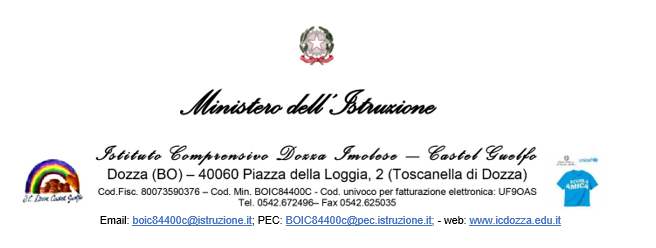 Piano di Prevenzione e di Gestione delle crisi comportamentali a scuola: compiti e ruolinella gestione delle crisi comportamentali5) Piano di Prevenzione e di Gestione delle crisi comportamentali a scuola: rapporti e  accordi interistituzionali6) Piano di Prevenzione e di Gestione delle crisi comportamentali a scuola: Compiti riservati  al Dirigente ScolasticoPiano di Prevenzione e di Gestione delle crisi comportamentali a scuola: Analisi dei rischi  dei vari ambienti scolastici in relazione al possibile manifestarsi di una crisi  comportamentalePiano di Prevenzione e di Gestione delle crisi comportamentali a scuola: compiti degli  Organi Collegiali Piano di Prevenzione e di Gestione delle crisi comportamentali a scuola: struttura  introduttivaPiano di Prevenzione e di Gestione delle crisi comportamentali a scuola: struttura  introduttivaPiano di Prevenzione e di Gestione delle crisi comportamentali a scuola: struttura  introduttivaPIANO DI PREVENZIONE E DI GESTIONE DELLE CRISI COMPORTAMENTALIPIANO DI PREVENZIONE E DI GESTIONE DELLE CRISI COMPORTAMENTALIPIANO DI PREVENZIONE E DI GESTIONE DELLE CRISI COMPORTAMENTALIDate di approvazione da parte  degli Organi collegiali  competentiCollegio dei docenti Consigli di classe:Date di approvazione da parte  degli Organi collegiali  competentiConsiglio di IstitutoConsigli di classe:Cosa si intende con l’espressione “crisi comportamentale”:I comportamento problema frenano l’apprendimento, sono “azioni negative, forse patologiche, sicuramente anomale e strane”.Possiamo citare: autolesionismo, stereotipie, aggressività fisica o verbale, opposizione sistemica alle proposte educative, comportamenti ritualistici, comportamenti sociali appiccicosi. L’eventuale disturbo o deficit di un ragazzo può non essere la causa diretta delle crisicomportamentali, ma concorre a determinare le difficoltà (comunicative, di gestione deisentimenti, di autocontrollo, di aggressività, di impulsività, di stima di sé, ...) che, se nonadeguatamente affrontate, generano la crisi comportamentale.L’esperienza e la ricerca in questi ultimi anni hanno dimostrato che molto spesso le situazioni sono modificabili, soprattutto in età evolutiva, che è possibile ridurre l’intensità e la frequenza delle crisi e che a volte esse si possono estinguere. Quindi dobbiamo pensare che le crisi facciano parte non del “deficit”, cioè della parte immodificabile del problema, ma dell’“handicap” cioè delle conseguenze che derivano dal deficit calato in ciascuna singola vita, ambiente e condizione.Le crisi comportamentali non sono intenzionali, nel senso che non sono consapevoli. Il bambino o il ragazzo che le manifesta non sceglie volontariamente di colpirsi, di colpire, di distruggere. MAI confondere la persona con il comportamento che manifesta, soprattutto nel linguaggio con cui si descrivono gli eventi o con cui si interviene parlando sia all’alunno stesso sia ai compagni.Cosa si intende con l’espressione “crisi comportamentale”:I comportamento problema frenano l’apprendimento, sono “azioni negative, forse patologiche, sicuramente anomale e strane”.Possiamo citare: autolesionismo, stereotipie, aggressività fisica o verbale, opposizione sistemica alle proposte educative, comportamenti ritualistici, comportamenti sociali appiccicosi. L’eventuale disturbo o deficit di un ragazzo può non essere la causa diretta delle crisicomportamentali, ma concorre a determinare le difficoltà (comunicative, di gestione deisentimenti, di autocontrollo, di aggressività, di impulsività, di stima di sé, ...) che, se nonadeguatamente affrontate, generano la crisi comportamentale.L’esperienza e la ricerca in questi ultimi anni hanno dimostrato che molto spesso le situazioni sono modificabili, soprattutto in età evolutiva, che è possibile ridurre l’intensità e la frequenza delle crisi e che a volte esse si possono estinguere. Quindi dobbiamo pensare che le crisi facciano parte non del “deficit”, cioè della parte immodificabile del problema, ma dell’“handicap” cioè delle conseguenze che derivano dal deficit calato in ciascuna singola vita, ambiente e condizione.Le crisi comportamentali non sono intenzionali, nel senso che non sono consapevoli. Il bambino o il ragazzo che le manifesta non sceglie volontariamente di colpirsi, di colpire, di distruggere. MAI confondere la persona con il comportamento che manifesta, soprattutto nel linguaggio con cui si descrivono gli eventi o con cui si interviene parlando sia all’alunno stesso sia ai compagni.Cosa si intende con l’espressione “crisi comportamentale”:I comportamento problema frenano l’apprendimento, sono “azioni negative, forse patologiche, sicuramente anomale e strane”.Possiamo citare: autolesionismo, stereotipie, aggressività fisica o verbale, opposizione sistemica alle proposte educative, comportamenti ritualistici, comportamenti sociali appiccicosi. L’eventuale disturbo o deficit di un ragazzo può non essere la causa diretta delle crisicomportamentali, ma concorre a determinare le difficoltà (comunicative, di gestione deisentimenti, di autocontrollo, di aggressività, di impulsività, di stima di sé, ...) che, se nonadeguatamente affrontate, generano la crisi comportamentale.L’esperienza e la ricerca in questi ultimi anni hanno dimostrato che molto spesso le situazioni sono modificabili, soprattutto in età evolutiva, che è possibile ridurre l’intensità e la frequenza delle crisi e che a volte esse si possono estinguere. Quindi dobbiamo pensare che le crisi facciano parte non del “deficit”, cioè della parte immodificabile del problema, ma dell’“handicap” cioè delle conseguenze che derivano dal deficit calato in ciascuna singola vita, ambiente e condizione.Le crisi comportamentali non sono intenzionali, nel senso che non sono consapevoli. Il bambino o il ragazzo che le manifesta non sceglie volontariamente di colpirsi, di colpire, di distruggere. MAI confondere la persona con il comportamento che manifesta, soprattutto nel linguaggio con cui si descrivono gli eventi o con cui si interviene parlando sia all’alunno stesso sia ai compagni.Cosa è un Piano Generale di Prevenzione e di Gestione delle crisi comportamentali a scuola e  a cosa serve:Il Piano è uno strumento fondamentale per consentire alle scuole di affrontare le situazioni di crisi comportamentale in modo specifico, organizzato, competente.- I percorsi per prevenire le crisi comportamentali, o per ridurle di intensità edi frequenza (che è un lavoro didattico che riguarda sia i gruppi classe sia glialunni che presentano le crisi) Obiettivo: comprendere e insegnare- Le modalità di intervento nel momento in cui una crisi comportamentale simanifesta (chi fa che cosa, come) Obiettivo: De-escalation e contenimentodella crisi; debriefing pedagogico dopo la crisi.Cosa è un Piano Generale di Prevenzione e di Gestione delle crisi comportamentali a scuola e  a cosa serve:Il Piano è uno strumento fondamentale per consentire alle scuole di affrontare le situazioni di crisi comportamentale in modo specifico, organizzato, competente.- I percorsi per prevenire le crisi comportamentali, o per ridurle di intensità edi frequenza (che è un lavoro didattico che riguarda sia i gruppi classe sia glialunni che presentano le crisi) Obiettivo: comprendere e insegnare- Le modalità di intervento nel momento in cui una crisi comportamentale simanifesta (chi fa che cosa, come) Obiettivo: De-escalation e contenimentodella crisi; debriefing pedagogico dopo la crisi.Cosa è un Piano Generale di Prevenzione e di Gestione delle crisi comportamentali a scuola e  a cosa serve:Il Piano è uno strumento fondamentale per consentire alle scuole di affrontare le situazioni di crisi comportamentale in modo specifico, organizzato, competente.- I percorsi per prevenire le crisi comportamentali, o per ridurle di intensità edi frequenza (che è un lavoro didattico che riguarda sia i gruppi classe sia glialunni che presentano le crisi) Obiettivo: comprendere e insegnare- Le modalità di intervento nel momento in cui una crisi comportamentale simanifesta (chi fa che cosa, come) Obiettivo: De-escalation e contenimentodella crisi; debriefing pedagogico dopo la crisi.Che cosa sono i Piani Individuali di Prevenzione e di Gestione delle crisi comportamentali a  scuola:Sono documenti di programmazione attraverso cui il gruppo docente (team o consiglio di classe), personale educativo, in accordo con la famiglia e, se coinvolti, con A.S.L. e i servizi sociali, definisce quali percorsi attivare per tentare di ridurre le crisi (anche nel caso in cui non sia possibile estinguerle completamente), dopo averne individuato la funzione (o le funzioni).Che cosa sono i Piani Individuali di Prevenzione e di Gestione delle crisi comportamentali a  scuola:Sono documenti di programmazione attraverso cui il gruppo docente (team o consiglio di classe), personale educativo, in accordo con la famiglia e, se coinvolti, con A.S.L. e i servizi sociali, definisce quali percorsi attivare per tentare di ridurre le crisi (anche nel caso in cui non sia possibile estinguerle completamente), dopo averne individuato la funzione (o le funzioni).Che cosa sono i Piani Individuali di Prevenzione e di Gestione delle crisi comportamentali a  scuola:Sono documenti di programmazione attraverso cui il gruppo docente (team o consiglio di classe), personale educativo, in accordo con la famiglia e, se coinvolti, con A.S.L. e i servizi sociali, definisce quali percorsi attivare per tentare di ridurre le crisi (anche nel caso in cui non sia possibile estinguerle completamente), dopo averne individuato la funzione (o le funzioni).Quando è opportuno predisporre un Piano Individuale e chi deve provvedere Il Piano individuale viene redatto: - dopo che si sia verificata la prima crisi comportamentale in un alunno che non ne aveva  manifestate altre - all’ingresso a scuola di un alunno che è stato segnalato dalla scolarità precedente, o dalla  famiglia, o dall’A.S.L., come soggetto a possibili crisi comportamentaliIl Piano individuale andrà formulato dal team docente o consiglio di classe, con la collaborazione di personale educativo, in accordo con la famiglia e, se coinvolti, con A.S.L. e i servizi sociali su apposito modello fornito dalla scuola. Il Piano individuale andrà allegato alla documentazione ed eventuale PEI o PDP.Quando è opportuno predisporre un Piano Individuale e chi deve provvedere Il Piano individuale viene redatto: - dopo che si sia verificata la prima crisi comportamentale in un alunno che non ne aveva  manifestate altre - all’ingresso a scuola di un alunno che è stato segnalato dalla scolarità precedente, o dalla  famiglia, o dall’A.S.L., come soggetto a possibili crisi comportamentaliIl Piano individuale andrà formulato dal team docente o consiglio di classe, con la collaborazione di personale educativo, in accordo con la famiglia e, se coinvolti, con A.S.L. e i servizi sociali su apposito modello fornito dalla scuola. Il Piano individuale andrà allegato alla documentazione ed eventuale PEI o PDP.Quando è opportuno predisporre un Piano Individuale e chi deve provvedere Il Piano individuale viene redatto: - dopo che si sia verificata la prima crisi comportamentale in un alunno che non ne aveva  manifestate altre - all’ingresso a scuola di un alunno che è stato segnalato dalla scolarità precedente, o dalla  famiglia, o dall’A.S.L., come soggetto a possibili crisi comportamentaliIl Piano individuale andrà formulato dal team docente o consiglio di classe, con la collaborazione di personale educativo, in accordo con la famiglia e, se coinvolti, con A.S.L. e i servizi sociali su apposito modello fornito dalla scuola. Il Piano individuale andrà allegato alla documentazione ed eventuale PEI o PDP.Alla stesura del Piano individuale provvede il Consiglio di Classe, sulla base del modello  allegato al presente Piano Generale, con l’assistenza ove necessaria, del gruppo inclusione (referenti, coordinatori funzione strumentale inclusione).L'efficacia del piano viene verificata periodicamente e necessariamente nel momento in cui intensità e frequenza siano alte e la valutazione è allegata al piano stesso. Il Piano Individuale viene modificato immediatamente: - se le crisi si ripetono senza variazioni o se si intensificano In caso di mancata efficacia del piano, se ne identificano i motivi e si provvede alle necessarie  correzioni. Alla stesura del Piano individuale provvede il Consiglio di Classe, sulla base del modello  allegato al presente Piano Generale, con l’assistenza ove necessaria, del gruppo inclusione (referenti, coordinatori funzione strumentale inclusione).L'efficacia del piano viene verificata periodicamente e necessariamente nel momento in cui intensità e frequenza siano alte e la valutazione è allegata al piano stesso. Il Piano Individuale viene modificato immediatamente: - se le crisi si ripetono senza variazioni o se si intensificano In caso di mancata efficacia del piano, se ne identificano i motivi e si provvede alle necessarie  correzioni. Alla stesura del Piano individuale provvede il Consiglio di Classe, sulla base del modello  allegato al presente Piano Generale, con l’assistenza ove necessaria, del gruppo inclusione (referenti, coordinatori funzione strumentale inclusione).L'efficacia del piano viene verificata periodicamente e necessariamente nel momento in cui intensità e frequenza siano alte e la valutazione è allegata al piano stesso. Il Piano Individuale viene modificato immediatamente: - se le crisi si ripetono senza variazioni o se si intensificano In caso di mancata efficacia del piano, se ne identificano i motivi e si provvede alle necessarie  correzioni. Per essere efficaci e tempestivi, i piani individuali di prevenzione e di gestione  delle crisi comportamentali vengono redatti, anche in forma sintetica, entro tre settimane dalla comparsa della prima crisi Il Piano individuale andrà redatto dopo osservazioni costanti e continuate nei vari contesti di lavoro ed effettuata l’analisi funzionale o ABC dei comportamenti problema.Per essere efficaci e tempestivi, i piani individuali di prevenzione e di gestione  delle crisi comportamentali vengono redatti, anche in forma sintetica, entro tre settimane dalla comparsa della prima crisi Il Piano individuale andrà redatto dopo osservazioni costanti e continuate nei vari contesti di lavoro ed effettuata l’analisi funzionale o ABC dei comportamenti problema.Per essere efficaci e tempestivi, i piani individuali di prevenzione e di gestione  delle crisi comportamentali vengono redatti, anche in forma sintetica, entro tre settimane dalla comparsa della prima crisi Il Piano individuale andrà redatto dopo osservazioni costanti e continuate nei vari contesti di lavoro ed effettuata l’analisi funzionale o ABC dei comportamenti problema.Rapporto tra Piano Individuale, PEI e PDP In caso di alunni con disabilità, il Piano Individuale costituisce parte integrante del PEI e viene  redatto ed approvato nel Gruppo di Lavoro Operativo come previsto dalle norme vigenti. In caso di alunni segnalati (bisogni educativi speciali), il Piano individuale fa parte integrante del  PDP e viene redatto ed approvato da scuola, famiglia, A.S.L. e/o assistenti sociali ove coinvoltiRapporto tra Piano Individuale, PEI e PDP In caso di alunni con disabilità, il Piano Individuale costituisce parte integrante del PEI e viene  redatto ed approvato nel Gruppo di Lavoro Operativo come previsto dalle norme vigenti. In caso di alunni segnalati (bisogni educativi speciali), il Piano individuale fa parte integrante del  PDP e viene redatto ed approvato da scuola, famiglia, A.S.L. e/o assistenti sociali ove coinvoltiRapporto tra Piano Individuale, PEI e PDP In caso di alunni con disabilità, il Piano Individuale costituisce parte integrante del PEI e viene  redatto ed approvato nel Gruppo di Lavoro Operativo come previsto dalle norme vigenti. In caso di alunni segnalati (bisogni educativi speciali), il Piano individuale fa parte integrante del  PDP e viene redatto ed approvato da scuola, famiglia, A.S.L. e/o assistenti sociali ove coinvoltiCopia dei Piani Individuali di prevenzione è allegata al Registro di Classe in forma  non consultabile pubblicamente. L’accesso ai Piani Individuali è consentito ai componenti del Team di supporto e  al personale addetto al processo di de-escalation delle crisi comportamentaliCopia dei Piani Individuali di prevenzione è allegata al Registro di Classe in forma  non consultabile pubblicamente. L’accesso ai Piani Individuali è consentito ai componenti del Team di supporto e  al personale addetto al processo di de-escalation delle crisi comportamentaliCopia dei Piani Individuali di prevenzione è allegata al Registro di Classe in forma  non consultabile pubblicamente. L’accesso ai Piani Individuali è consentito ai componenti del Team di supporto e  al personale addetto al processo di de-escalation delle crisi comportamentaliIl Team di supporto per la prevenzione e la gestione delle crisi comportamentali Il Team di supporto, nell’a.s.20221/2022 è formato dai seguenti docenti (potrebbe esservi compreso  anche personale ATA) - - - Il Team si riunisce di norma ogni mese per fare il punto della situazione. Il Team può essere convocato d’urgenza dal Dirigente Scolastico ogni volta se ne ravvisi la  necessità. I docenti possono richiedere il supporto del Team: indicare modalità, tempi, etc. Specificare se le famiglie possono accedere alla consulenza del Team oppure no, in relazione alle  decisioni della scuolaIl Team di supporto per la prevenzione e la gestione delle crisi comportamentali Il Team di supporto, nell’a.s.20221/2022 è formato dai seguenti docenti (potrebbe esservi compreso  anche personale ATA) - - - Il Team si riunisce di norma ogni mese per fare il punto della situazione. Il Team può essere convocato d’urgenza dal Dirigente Scolastico ogni volta se ne ravvisi la  necessità. I docenti possono richiedere il supporto del Team: indicare modalità, tempi, etc. Specificare se le famiglie possono accedere alla consulenza del Team oppure no, in relazione alle  decisioni della scuolaIl Team di supporto per la prevenzione e la gestione delle crisi comportamentali Il Team di supporto, nell’a.s.20221/2022 è formato dai seguenti docenti (potrebbe esservi compreso  anche personale ATA) - - - Il Team si riunisce di norma ogni mese per fare il punto della situazione. Il Team può essere convocato d’urgenza dal Dirigente Scolastico ogni volta se ne ravvisi la  necessità. I docenti possono richiedere il supporto del Team: indicare modalità, tempi, etc. Specificare se le famiglie possono accedere alla consulenza del Team oppure no, in relazione alle  decisioni della scuolaPersonale formato per la procedura di de-escalation delle crisi comportamentaliPersonale formato per la procedura di de-escalation delle crisi comportamentaliPersonale formato per la procedura di de-escalation delle crisi comportamentaliIn ciascun plesso è individuato un team formato da personale scolastico (docenti e ATA) incaricato di gestire le crisi comportamentali nel momento  in cui si presentano e in caso l’intervento deflattivo dei docenti di classe/sostegno non sia stato  efficace o sufficiente.Il novero del personale formato è organizzato in modo  da assicurare la presenza di almeno 1 persone per tutto il tempo scolastico. È bene che non siano insegnanti della classe ad effettuare il contenimento fisico dell’alunno in  crisi, pertanto l’organizzazione dovrà tenere conto anche di questo aspetto, individuando  docenti di classi diverse (sempre nell’ambito delle effettive possibilità) Specificare tutti gli aspetti di questa organizzazione per ciascun plesso …In ciascun plesso è individuato un team formato da personale scolastico (docenti e ATA) incaricato di gestire le crisi comportamentali nel momento  in cui si presentano e in caso l’intervento deflattivo dei docenti di classe/sostegno non sia stato  efficace o sufficiente.Il novero del personale formato è organizzato in modo  da assicurare la presenza di almeno 1 persone per tutto il tempo scolastico. È bene che non siano insegnanti della classe ad effettuare il contenimento fisico dell’alunno in  crisi, pertanto l’organizzazione dovrà tenere conto anche di questo aspetto, individuando  docenti di classi diverse (sempre nell’ambito delle effettive possibilità) Specificare tutti gli aspetti di questa organizzazione per ciascun plesso …In ciascun plesso è individuato un team formato da personale scolastico (docenti e ATA) incaricato di gestire le crisi comportamentali nel momento  in cui si presentano e in caso l’intervento deflattivo dei docenti di classe/sostegno non sia stato  efficace o sufficiente.Il novero del personale formato è organizzato in modo  da assicurare la presenza di almeno 1 persone per tutto il tempo scolastico. È bene che non siano insegnanti della classe ad effettuare il contenimento fisico dell’alunno in  crisi, pertanto l’organizzazione dovrà tenere conto anche di questo aspetto, individuando  docenti di classi diverse (sempre nell’ambito delle effettive possibilità) Specificare tutti gli aspetti di questa organizzazione per ciascun plesso …Elenco del personale formato per la de-escalation delle crisi comportamentale:Plesso “Aldo Moro”Plesso “Pulicari”Plesso “Guido Rossa”Plesso “Papa Giovanni Paolo II” Secondaria I gradoPlesso “Papa Giovanni Paolo II” PrimariaPlesso “Mamma Felicia” Plesso “Pascoli”Plesso “Toschi Cerchiari”a) personale scolasticoa) personale scolasticoCosa devono fare gli insegnanti al momento in cui si manifesta la prima crisi comportamentale  in un alunno ed in esito alla stessaCosa devono fare gli insegnanti al momento in cui si manifesta la prima crisi comportamentale  in un alunno ed in esito alla stessaIl Dirigente Scolastico viene informato: il prima possibile entro la giornataIn che modo? telefonata in presidenzaLa famiglia dell’alunno viene informata: entro la giornata (in base all'entità della crisi comportamentale valutare se necessario informare la famiglia immediatamente)In che modo (concordato con la famiglia  stessa):Definire le modalità con la famiglia, accogliendo le richiesteIl modello di registrazione di ciò che accaduto  durante la crisi, viene compilato entro Entro le 48 ore successiveLa stesura del Piano individuale viene completata entro:30 giorni dalla prima crisi coportamentaleLa presentazione alla famiglia avviene: Entro la settimana successiva a quella in cui ne  è stato completata la stesurab) Cosa fare durante la fase acuta della crisib) Cosa fare durante la fase acuta della crisiNon perdere il controllo di se stessi Far avvisare il crisis manager se diverso dal  docenteMantenere il controllo della classe Non usare toni di voce concitatiRispettare il ruolo del crisis manager e non  intervenire a sproposito durante la crisiEvacuare la classe o il locale se necessarioAvvisare il Dirigente Scolastico secondo le  modalità definiteNon manifestare paura, rabbia o aggressivitàMai usare un linguaggio aggressivo o giudicante  o sprezzante nei confronti dell’allievo, né con  lui, né con altri allieviSalvaguardare sempre la riservatezza e il  rispetto per l’alunno in crisi, con tanta più  attenzione e sollecitudine quanto meno il  ragazzo è consapevole della situazioneL’alunno non può mai essere rinchiuso da solo  in un qualsiasi ambiente; la vigilanza diretta di  uno o più adulti è sempre obbligatoria L’alunno in crisi dovrebbe essere gestito da più  adulti formati (da due a tre), di cui uno solo è il  crisis manager e gli altri fungono da supporto e  da testimoni; ciò ovviamente se e in quanto  possibile alle condizioni date.c) Limiti e condizioni di un eventuale contenimento fisicoc) Limiti e condizioni di un eventuale contenimento fisicoIl contenimento fisico è solo l’ultimo degli atti che, purtroppo, la scuola, in condizioni estreme,  può essere chiamata ad assumere. Le condizioni estreme sono quelle definite dallo “stato di  necessità”, ovvero: pericolo attuale, necessità di salvare sé od altri, proporzionalità tra il fatto ed  il pericolo. Il contenimento fisico consegue dunque al pericolo, imperioso e cogente, di danno  grave alla persona, tanto da non lasciare altra scelta. Va usata al minimo possibile la forza, nella  misura necessaria per impedire all’allievo di farsi del male o di farne ad altri. Il contenimento fisico costituisce sempre e comunque un fatto emotivamente traumatico, sia per  l’alunno che per l’adulto. Per questo si suggerisce di valutare l’attivazione, dopo l’accaduto, di  percorsi di accompagnamento psicologico e relazionale con l’allievo. Ove presumibile la necessità del ricorso al “contenimento”, tale eventualità va chiarita  preventivamente alle famiglie.L’uso ripetuto del contenimento (anche fisico) dopo tre o quattro mesi dall’avvio del Piano di  Prevenzione, potrebbe essere indice di una non idonea strutturazione del piano stesso e quindi  suggerire la necessità di una sua revisione.Il contenimento fisico è solo l’ultimo degli atti che, purtroppo, la scuola, in condizioni estreme,  può essere chiamata ad assumere. Le condizioni estreme sono quelle definite dallo “stato di  necessità”, ovvero: pericolo attuale, necessità di salvare sé od altri, proporzionalità tra il fatto ed  il pericolo. Il contenimento fisico consegue dunque al pericolo, imperioso e cogente, di danno  grave alla persona, tanto da non lasciare altra scelta. Va usata al minimo possibile la forza, nella  misura necessaria per impedire all’allievo di farsi del male o di farne ad altri. Il contenimento fisico costituisce sempre e comunque un fatto emotivamente traumatico, sia per  l’alunno che per l’adulto. Per questo si suggerisce di valutare l’attivazione, dopo l’accaduto, di  percorsi di accompagnamento psicologico e relazionale con l’allievo. Ove presumibile la necessità del ricorso al “contenimento”, tale eventualità va chiarita  preventivamente alle famiglie.L’uso ripetuto del contenimento (anche fisico) dopo tre o quattro mesi dall’avvio del Piano di  Prevenzione, potrebbe essere indice di una non idonea strutturazione del piano stesso e quindi  suggerire la necessità di una sua revisione.d) Come gestire i rapporti con le famiglied) Come gestire i rapporti con le famiglieGli insegnanti avvisano la famiglia del ragazzo  in crisi secondo le modalità convenute con la  famiglia stessa e comunque entro la stessa  giornata in cui si è verificata la crisiGli insegnanti avvisano la famiglia del ragazzo  in crisi secondo le modalità convenute con la  famiglia stessa e comunque entro la stessa  giornata in cui si è verificata la crisiGli insegnanti non possono “sfogarsi” con le  famiglie (né con quella del ragazzo in crisi né  con le altre)Gli insegnanti non possono “sfogarsi” con le  famiglie (né con quella del ragazzo in crisi né  con le altre)Gli insegnanti devono sempre mostrarsi  controllati davanti alle famiglieGli insegnanti devono sempre mostrarsi  controllati davanti alle famiglieIn ogni occasione, gli insegnanti devono curare  la protezione della riservatezza dell’alunno in  crisi, evitare di portarlo all’attenzione delle  altre famiglie, farne il capro espiatorio della  situazioneIn ogni occasione, gli insegnanti devono curare  la protezione della riservatezza dell’alunno in  crisi, evitare di portarlo all’attenzione delle  altre famiglie, farne il capro espiatorio della  situazioneRapporti e Accordi InteristituzionaliRapporti e Accordi InteristituzionaliIn relazione alla gestione delle crisi  comportamentali nella scuola sono stati presi  contatti con la Sanità del territorio per:Assicurare il supporto psicologico ai ragazzi  coinvolti Assicurare il supporto psicologico al personale  scolastico coinvolto Condividere le modalità di contenimento fisico  degli alunni in caso di immediato rischio per la  sicurezzaCompiti riservati al Dirigente ScolasticoCompiti riservati al Dirigente ScolasticoDare disposizioni in ordine alle modalità di  comunicazione della crisi:- A se stesso - Alla famiglia dell’alunno in crisi - Alle altre famiglieProvvedere a dare comunicazione della crisi: - Alla AUSL in caso di alunno certificato - Ai servizi sociali in caso di alunno  seguito o ove ritenuto necessario - Alla Procura dei minori in caso di  necessitàVerificare la documentazione redatta dai  docenti e acquisirla- Stabilire le date e le modalità di  consegna- Darsi un tempo per la verifica dei  documenti e l’eventuale richiesta di  integrazioni o di dettagli - Dare un feedback ai docentiMettere all’ordine del giorno degli Organi  Collegiali i punti relativi alle crisi  comportamentali ed acquisire le relative  delibere- Dire fatto cosaIntervenire direttamente nei casi più difficili  presenziando alle riunioni con le famiglieCurare il piano di formazione della scuola e i  piani di formazione dei docenti affinché la  prevenzione e la gestione delle crisi vengano  adeguatamente trattate- Sarebbe opportuno che gli insegnanti  fossero progressivamente formati sulle  procedure di prevenzione delle crisi  comportamentali - Tutto il personale scolastico dovrebbe essere formato sulle procedure di de escalation di una crisi - Gruppi selezionati di docenti disponibili  vengono formati al ruolo di crisis  manager e alle procedure di  contenimento di una crisi (compreso il  contenimento fisico) Curare i rapporti con le altre scuole  dell’ambito, la scuola-polo per la formazione e  gli altri ambiti per assicurare che la formazione  del personale scolastico avvenga in rete e con  modalità organiche sul territorioVerificare che l’assicurazione della scuola sia  adeguata al livello di gravità della situazionePrendere eventuali contatti con l’Avvocatura  dello Stato per chiarire profili di responsabilità,  limiti e competenzeIndividuare il personale scolastico disponibile  ad assumere il ruolo di crisis manager,  assicurarne la formazione specifica e continua  e la supervisione (tramite i fondi per la  formazione in servizio)Trattare con le RSU per il riconoscimento anche  economico dell’impegno dei crisis managerIndividuazione di uno staff di supporto per la  gestione delle crisi comportamentali (di  supporto al Dirigente scolastico e agli altri  docenti)- Sì/No fatto che cosa oppure non fatto  perché - Se sì, dire nomi staff e come possono  essere contattati dai docenti - Possono o no essere contattati dalle  famiglie? Se sì dire come Inserire nel Patto di corresponsabilità educativa  della scuola anche i punti relativi alla  prevenzione e alla gestione delle crisi  comportamentaliSuggerire ai docenti e favorire l’attivazione di  modalità di organizzazione del tempo scuola e  delle attività scolastiche degli alunni che  manifestano crisi comportamentali, in modo da  consentire le diverse attività di prevenzione e  di gestione previste nei Piani IndividualiOrganizzare almeno uno spazio scolastico in cui  sia possibile scaricare le tensioni in modo  riservato e tranquilloInserire all’ordine del giorno di ciascun Organo  Collegiale della scuola, per almeno 2 volte in  ogni anno scolastico, il punto delle crisi comportamentali e dell’efficacia degli  interventi attuati (primo e secondo quadrimestre)Definizione del ruolo del personale ATA in caso  di crisi comportamentali- Ruolo e compiti del DSGA - Ruolo e compiti del personale di  segreteria - Ruolo e compiti dei bidelli - Ruolo e compiti dei tecnici di  laboratorio - Ruolo e compiti di altro personale ATAFormazione del personale ATA in relazione ai  compiti individuati al punto precedente- Dire cosa fatto e cosa programmatoAnalisi dei rischi dei vari ambienti scolastici in relazione al possibile manifestarsi di una  crisi comportamentale Il Dirigente Scolastico, nell’ambito del Piano per la Sicurezza dei plessi formanti l’istituzione  scolastica, inserisce l’analisi dei rischi potenziali, nei vari ambienti, in caso in tali ambienti si  verifichi una crisi comportamentale grave. Particolare attenzione va posta ai laboratori in cui vi  siano sostanze chimiche, macchinari pericolosi, alle cucine e alle dispense (ad esempio con  bicchieri o bottiglie di vetro), alle palestre con attrezzi ginnici pesanti, ad attrezzi agricoli. Deve inoltre essere verificata la sicurezza delle vetrate. Occorre valutare il pericolo di finestre non vigilate o di terrazze. Dire fatto cosaCompiti degli Organi CollegialiCompiti degli Organi CollegialiEsame le situazioni di crisi comportale e  supporto didattico all’azione dei docenti  coinvolti, partecipando all’organizzazione delle  diverse attività previste dal PianoStesura ed approvazione delle relative delibereProgrammazione e attuazione di attività di  costruzione e di mantenimento di un buon  clima scolasticoInserire, all’ordine del giorno di ciascun Organo  Collegiale, almeno 3 volte in ciascun anno  scolastico il tema delle crisi comportamentali  con esame della situazione e valutazione degli  interventi effettuati. Inserire almeno 2 incontri pubblici in ciascun  anno scolastico con le famiglie sullo stesso  tema